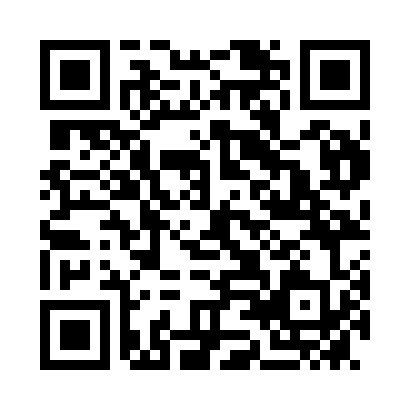 Prayer times for Neulengbach, AustriaWed 1 May 2024 - Fri 31 May 2024High Latitude Method: Angle Based RulePrayer Calculation Method: Muslim World LeagueAsar Calculation Method: ShafiPrayer times provided by https://www.salahtimes.comDateDayFajrSunriseDhuhrAsrMaghribIsha1Wed3:275:3712:534:538:1010:122Thu3:245:3612:534:548:1210:143Fri3:215:3412:534:548:1310:174Sat3:195:3212:534:558:1510:195Sun3:165:3112:534:558:1610:216Mon3:135:2912:534:568:1810:247Tue3:115:2812:534:568:1910:268Wed3:085:2612:534:578:2010:299Thu3:055:2512:534:578:2210:3110Fri3:035:2312:534:588:2310:3411Sat3:005:2212:534:588:2410:3612Sun2:575:2112:534:598:2610:3913Mon2:545:1912:534:598:2710:4114Tue2:525:1812:535:008:2810:4415Wed2:495:1712:535:008:3010:4616Thu2:465:1512:535:018:3110:4917Fri2:435:1412:535:018:3210:5118Sat2:415:1312:535:028:3310:5419Sun2:385:1212:535:028:3510:5620Mon2:365:1112:535:038:3610:5921Tue2:365:1012:535:038:3711:0122Wed2:355:0912:535:048:3811:0323Thu2:355:0712:535:048:3911:0324Fri2:355:0712:535:048:4111:0425Sat2:345:0612:535:058:4211:0426Sun2:345:0512:545:058:4311:0527Mon2:345:0412:545:068:4411:0628Tue2:345:0312:545:068:4511:0629Wed2:335:0212:545:078:4611:0730Thu2:335:0112:545:078:4711:0731Fri2:335:0112:545:078:4811:08